23/03/2022 17:02BionexoResultado da Tomada de PreçosNº20222202A025HMIO Instituto de Gestão e Humanização – IGH, entidade de direito privado e sem fins lucrativos, classificado comoOrganização Social, vem tornar público a realização do Processo Seletivo de Compras, com a finalidade de adquirirbens, materiais e/ou medicamentos para o HMI - Hospital Estadual Materno-Infantil Dr. Jurandir do Nascimento,com endereço à Av. Perimetral, s/n, Quadra. 37, Lote 14, Setor Coimbra, Goiânia/GO, CEP: 74.530-020.Objeto: Formulários / gráficosBionexo do Brasil LtdaTipo de Compra: Cotação via Bionexo/E-mailRelatório emitido em 23/03/2022 16:59Goiânia: 23 de Março de 2022CompradorIGH - Hospital Materno Infantil (11.858.570/0002-14)AV. PERIMETRAL, ESQUINA C/ RUA R7, SN - SETOR COIMBRA - GOIÂNIA, GO CEP: 74.530-020Relação de Itens (Confirmação)Pedido de Cotação : 207610794COTAÇÃO Nº 14863 - MATERIAL GRÁFICO/IMPRESSOS - HMI FEV/2022Frete PróprioObservações: *PAGAMENTO: Somente a prazo e por meio de depósito em conta PJ do fornecedor. *FRETE: Só serão aceitas propostas com frete CIF epara entrega no endereço: RUA R7 C/ AV PERIMETRAL, SETOR COIMBRA, Goiânia/GO CEP: 74.530-020, dia e horário especificado. *CERTIDÕES: AsCertidões Municipal, Estadual de Goiás, Federal, FGTS e Trabalhista devem estar regulares desde a data da emissão da proposta até a data dopagamento. *REGULAMENTO: O processo de compras obedecerá ao Regulamento de Compras do IGH, prevalecendo este em relação a estes termosem caso de divergência.Tipo de Cotação: Cotação NormalFornecedor : Todos os FornecedoresData de Confirmação : TodasFaturamentoMínimoPrazo deEntregaValidade daPropostaCondições dePagamentoFornecedorFrete ObservaçõesR P CONSULTORIA GRAFICA EEDITORA EIRELIGOIÂNIA - GOLivio Cesar Almeida Teixeira - (62)3dias após1R$ 100,000031/03/202230 ddlCIFnullconfirmação981607366liviocat@gmail.comMais informaçõesProgramaçãode EntregaPreçoUnitário FábricaPreçoValorTotalProdutoCódigoFabricante Embalagem Fornecedor Comentário JustificativaRent(%) QuantidadeUsuárioCAPA DEPRONTUARIOSAME . 1X 0COR - KRAFT.CAPA DEPRONTUARIOSAME . COR -KRAFT.MEDINDO: 31X 23 1/2 CM.DioneiCajueiro DaSilvaR P240 GRCONSULTORIAGRAFICA EEDITORAEIRELIMEDINDO: 31X 23FECHADO 1DOBRA 2R$R$R$640,0000140109-unidadenull-1000 Pares0,6400 0,000009/03/202214:27-UNIDADEDOIS FUROA-Suzano -CMYKBLOCORECEITUARIOSIMPLES(TAMANHO150 XDioneiCajueiro DaSilvaR PRECEITUARIOSIMPLES ->BLOCO 100FOLHASCONSULTORIAGRAFICA EEDITORAEIRELIR$R$R$294,0000240943-unidadenull-60 Bloco4,9000 0,0000218MM)09/03/2022SULFITE 75G14:27-Suzano -CMYKBLOCOROTULOSOROFORMATO9X11 PAPELADESIVODioneiCajueiro DaSilvaR PCONSULTORIAGRAFICA EEDITORAEIRELIROTULO DESOROR$R$R$400,0000340901-unidadenull-100 Unidade4,0000 0,0000BLOCADO09/03/202214:27100X1 -Suzano -CMYKTotalParcial:R$1160.0160.01.334,0000Total de Itens da Cotação: 3Total de Itens Impressos: 3TotalGeral:R$11.334,0000Clique aqui para geração de relatório completo com quebra de páginahttps://bionexo.bionexo.com/jsp/RelatPDC/relat_adjudica.jsp1/1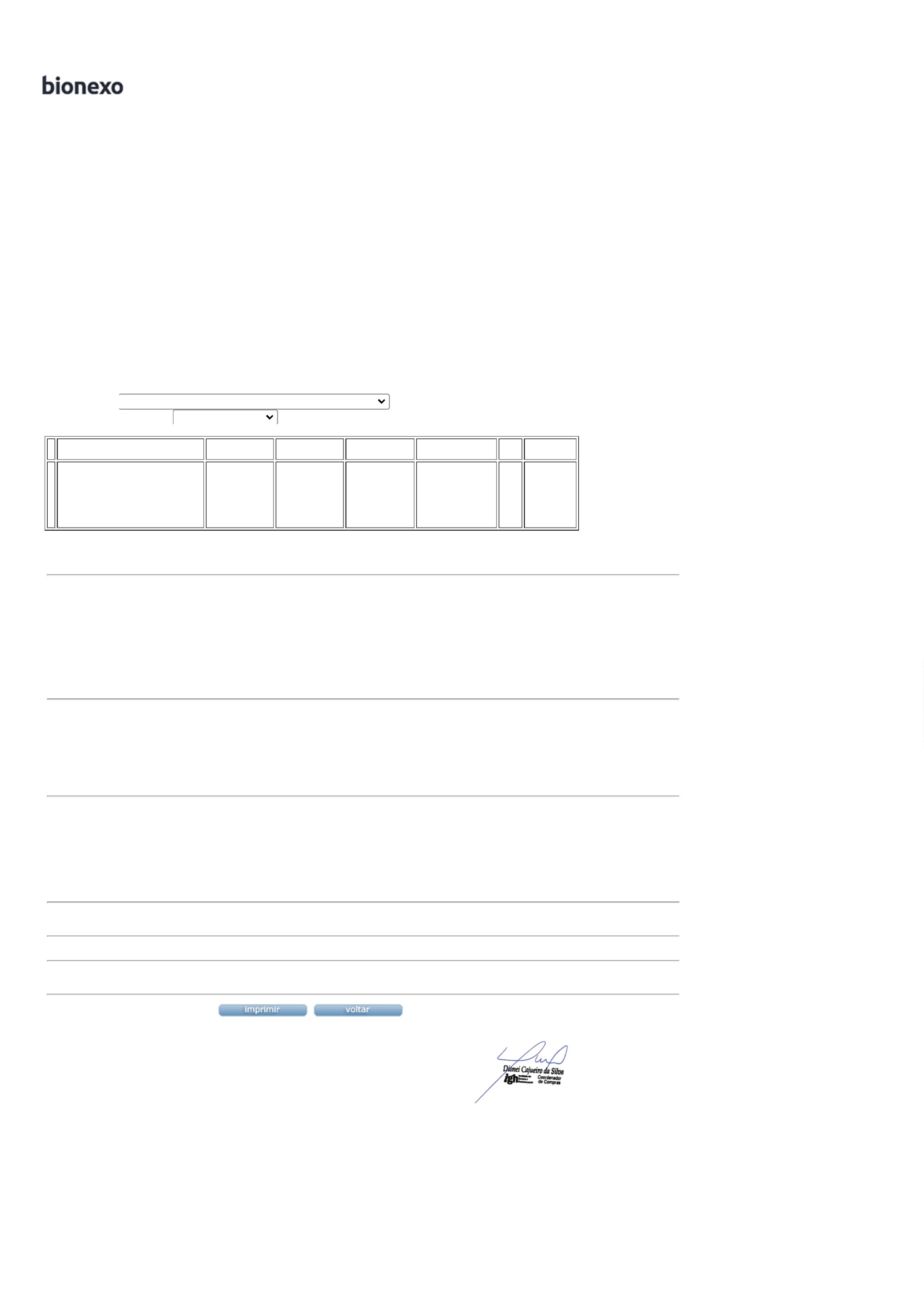 